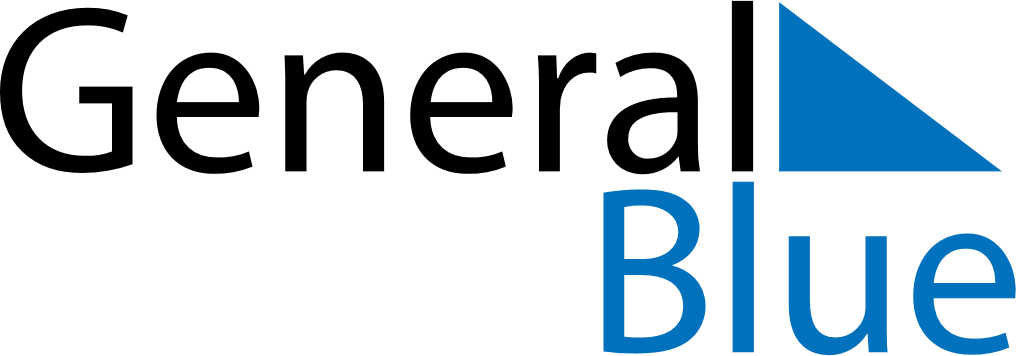 Q2 2022 CalendarUnited Arab EmiratesQ2 2022 CalendarUnited Arab EmiratesQ2 2022 CalendarUnited Arab EmiratesQ2 2022 CalendarUnited Arab EmiratesQ2 2022 CalendarUnited Arab EmiratesQ2 2022 CalendarUnited Arab EmiratesQ2 2022 CalendarUnited Arab EmiratesApril 2022April 2022April 2022April 2022April 2022April 2022April 2022April 2022April 2022MONTUETUEWEDTHUFRISATSUN1234556789101112121314151617181919202122232425262627282930May 2022May 2022May 2022May 2022May 2022May 2022May 2022May 2022May 2022MONTUETUEWEDTHUFRISATSUN12334567891010111213141516171718192021222324242526272829303131June 2022June 2022June 2022June 2022June 2022June 2022June 2022June 2022June 2022MONTUETUEWEDTHUFRISATSUN1234567789101112131414151617181920212122232425262728282930Apr 2: First day of RamadanMay 2: End of Ramadan (Eid al-Fitr)